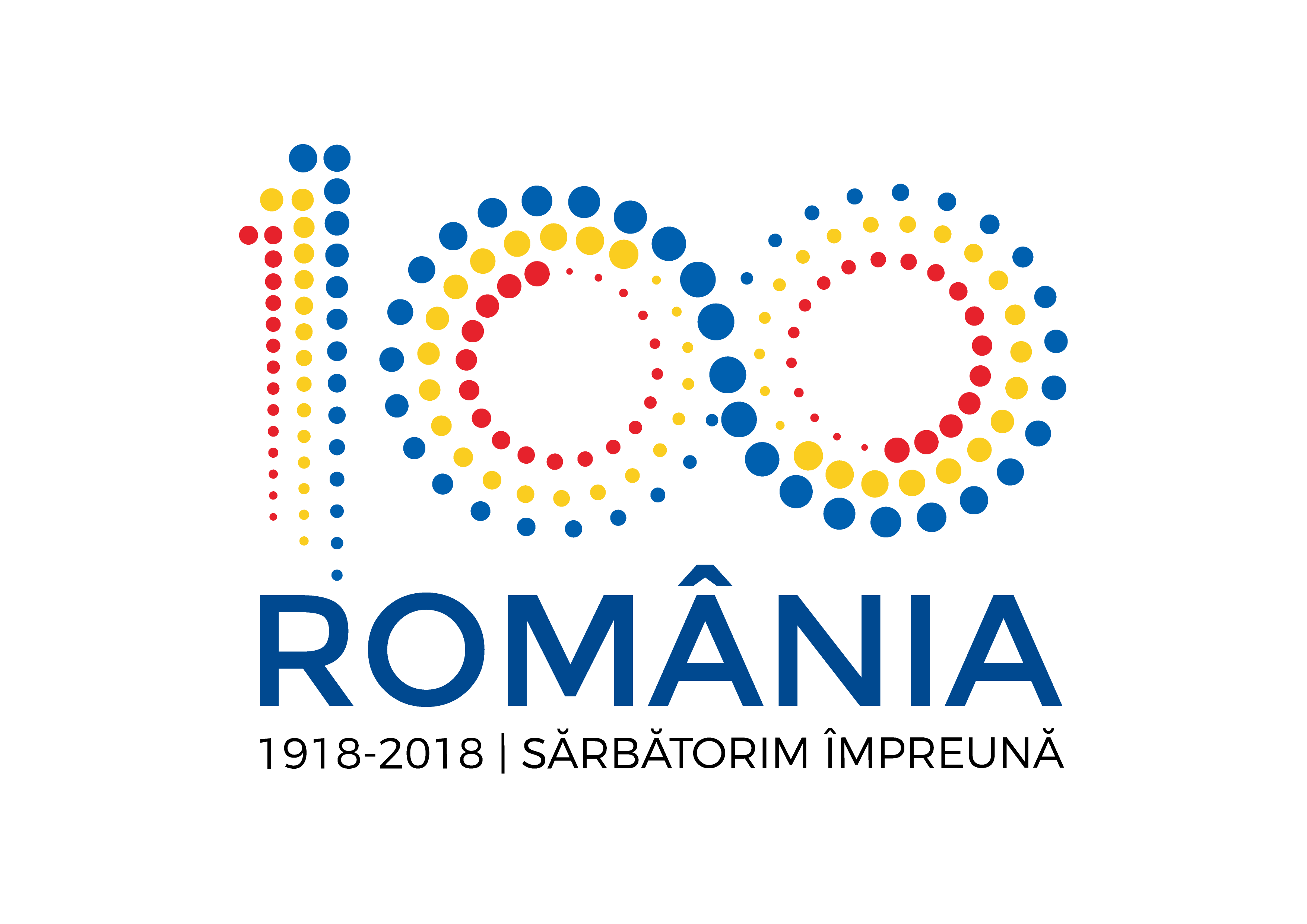 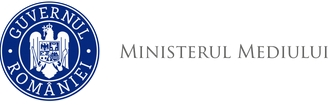 Agenţia Naţională pentru Protecţia Mediului DECIZIA ETAPEI DE ÎNCADRAREPROIECT din 08 NOIEMBRIE 2018Ca urmare a solicitării de emitere a acordului de mediu adresată de COMUNA TIHA BÎRGĂULUI cu sediul în localitatea Tiha Bîrgăului, str. Principală, nr. 452, judeţul Bistriţa-Năsăud, pentru proiectul: Captare și aducțiune apă menajeră în extravilanul localităţii Mureșenii Bîrgăului propus a fi amplasat în localitatea Tiha Bîrgăului, extravilan, comuna Tiha Bîrgăului, județul Bistrița-Năsăud, documentaţie înregistrată la APM Bistriţa-Năsăud sub nr. 10581/10.10.2018, ultima completare la nr. 11134/29.10.2018, în baza Hotărârii Guvernului nr. 445/2009 privind evaluarea impactului anumitor proiecte publice şi private asupra mediului şi a Ordonanţei de Urgenţă a Guvernului nr. 57/2007 privind regimul ariilor naturale protejate, conservarea habitatelor naturale, a florei şi faunei sălbatice, cu modificările şi completările ulterioare,Agenţia pentru Protecţia Mediului Bistriţa-Năsăud decide, ca urmare a consultărilor desfăşurate în cadrul şedinţei Comisiei de Analiză Tehnică din data de 07.11.2018, că proiectul: Captare și aducțiune apă menajeră în extravilanul localităţii Mureșenii Bîrgăului, nu se supune evaluării impactului asupra mediului şi nu se supune evaluării adecvate. Justificarea prezentei decizii:	I. Motivele care au stat la baza luării deciziei etapei de încadrare în procedura de evaluare a impactului asupra mediului sunt următoarele: Proiectul intră sub incidenţa HG nr. 445/2009 privind evaluarea impactului anumitor proiecte publice şi private asupra mediului, fiind încadrat în anexa nr. 2, la pct. 13, lit. a) Orice modificări sau extinderi, altele decât cele prevăzute la pct. 22 din anexa nr. 1, ale proiectelor prevăzute în anexa nr. 1 sau în prezenta anexă, deja autorizate, executate sau în curs de a fi executate, care pot avea efecte semnificative negative asupra mediului.1. Caracteristicile proiectului- proiectul intră sub incidenţa HG nr. 445/2009 privind evaluarea impactului anumitor proiecte publice şi private asupra mediului, fiind încadrat în Anexa 2, -  la punctul 13, lit. a) Orice modificări sau extinderi, altele decât cele prevăzute la pct. 22 din anexa nr. 1, ale proiectelor prevăzute în anexa nr. 1 sau în prezenta anexă, deja autorizate, executate sau în curs de a fi executate, care pot avea efecte semnificative negative asupra mediului.- proiectul propus intră sub incidenţa art. 28 din O.U.G. nr. 57/2007 privind regimul ariilor naturale protejate, conservarea habitatelor naturale, a florei şi faunei sălbatice, cu modificările şi completările ulterioare, amplasamentul acestuia fiind situat parţial în situl Natura 2000 ROSCI0051 Cuşma,a) Mărimea proiectului:- prin proiect se propune realizarea a 2 captări de apă menajeră, construirea unui bazin de colectare apă cu un volum de 150 m3, semiîngropat, cu fundaţii şi elevaţii din beton,  aducţiunea de apă menajeră până la marginea localităţii, în lungime de 2829,95 m, având o ţeavă din PVC cu diametrul de 110 mm, realizare a dou[ cişmele stradale-cca. 1 m2;- distanţa de la cişmea până la cea mai apropiată locuință este de cca. 25 m;-suprafaţa totală a amplasamentului este de cca. 3,5 ha,  din care suprafaţă construită bazin colectare de 50 m2, lungime conductă apă -2829,95 m, din care 1894,25 m se află în vecinătatea/pe raza/pe limita sitului Natura 2000 ROSCI0051 Cuşma, gard de protecţie zonă de captare 20 m;- traseul conductei va fi pararel cu drumul forestier de la captare până la DN17 lungime de aproximativ 935 m, apoi cu DN 17 pe o lungime de aproximativ 1895 m;- prin proiect nu sunt prevăzute căi noi de acces, se vor folosi cele existente;- traseul conductei a fost stabilit astfel încânt să nu fie necesară tăierea de arbori;-obiectivul principal al acestui proiect este alimentarea cu apă menajeră a localităţii Mureşenii Bărgăului, deoarece mail mult de 50% din gospădăriile din localitate nu au sursă de apă pentru animale sau pentru udat în gospodărie;- organizarea de şantier se va desfăşura în interiorul unei parcele la nord de DN 17, în afara sitului Natura 2000 ROSCI0051 Cuşma;Conform prevederilor legale, organizarea de șantier va fi analizată și fixată de constructor și beneficiar, cu asigurarea unui impact minim asupra factorilor de mediu. Organizarea de şantier cuprinde compartimentul tehnic și administrativ al șantierului, platforme de depozitare și de lucru în amenajarea unei platforme pietruite, împrejmuite, pentru montarea de containere metalice tip pentru birou şef punct de lucru, magazie şi grup social pentru personal.b) Cumularea cu alte proiecte: nu are efect cumulativ cu altele din zonă;c) Utilizarea resurselor naturale: Nu se asigură utilități hidroutilitare pentru realizarea proiectului propus. Dintre resursele naturale se utilizează piatră spartă, nisip, pietriș, combustibil lichid în cantități limitate, în faza de construcție.d) Producţia de deşeuri: În perioada de implementare a proiectului vor rezulta deşeuri de materiale de construcţie şi deșeuri menajere de la personalul angajat, astel: • deşeuri nepericuloase:       - 17 05 04 – pământ de excavaţie (altele decât cele specificate la 17 05 03);       - 17 09 04 – deşeuri de materiale din construcţie;       - 20 01 08 – deşeuri menajere şi asimilabil menajere, rezultate din activităţile personalului angajat; care se vor colecta selectiv şi se vor gestiona conform prevederilor legale în vigoare;• deșeuri periculoase: în etapa de construcţie nu vor rezulta deşeuri periculoase, altele decât carburanţii sau lubrifianţii conţinuţi în rezervoarele utilajelor implicate în etapele de construcţie.Toate categoriile de deșeuri generate vor fi colectate selectiv, depozitate temporar în locațiile organizărilor de șantier și valorificate/eliminate prin relații contractuale cu societăți specializate.Gestionarea deșeurilor se va face cu respectarea strictă a prevederilor Legii nr. 211/2011 privind regimul deşeurilor, republicată în M. Of. partea I nr. 220/28.03.2014, modificată şi completată prin O.U.G. nr. 68/2016.Eventualele deşeuri de la scurgeri accidentale de produse petroliere în zona amplasamentului,  pentru colectarea cărora sunt prevăzute materiale pentru neutralizarea lor şi recipienţi etanşi pentru colectarea materialelor absorbante impregnate (orice fel de scurgeri accidentale) vor fi izolate şi tratate cu produşi de descompunere/neutralizare a hidrocarburilor; e) Emisiile poluante, inclusiv zgomotul şi alte surse de disconfort:     Surse de poluanţi pentru aer sunt:       - utilajele care se vor folosi în executarea lucrărilor (autocamioane, autobasculante);       - anumite lucrări specifice ce se vor executa şi care implică emisii de praf (manipularea materialelor de construcţii, etc.) și nu necesită prevederea de instalații de reținere și dispersie a poluanților în atmosferă;    Activităţile din şantier implică manipularea unor cantităţi reduse de substanţe poluante pentru sol şi subsol: carburanţi / combustibili și lubrefianţi.    Sursele de zgomot și vibrații în timpul execuției lucrărilor sunt reprezentate de echipamentele necesare lucrărilor de construcții, transportul și manipularea materialelor necesare executării lucrărilor, transportul personalului. Întrucât acestea trebuie să fie omologate, se consideră că zgomotele și vibrațiile generate se găsesc în limite acceptabile, impactul situându-se în limite admise.   În structura lucrărilor nu se introduce elemente care produc radiații, materialele utilizate la lucrări vor fi conform standardelor sau vor avea agremente tehnice valabile.  f) Riscul de accident, ţinându-se seama în special de substanţele şi tehnologiile utilizate: La implementarea proiectului nu se utilizează substanţe periculoase sau tehnologii care să inducă risc de accidente.Nu se vor realiza depozite de combustibil pe amplasament. Alimentarea cu carburanţi a mijloacelor auto se va face la staţii de distribuţie autorizate, iar lucrările de întreţinere şi reparaţii se vor face în ateliere specializate. Motorina necesară pentru utilajele tehnologice se va aproviziona pe măsura consumului, în funcţie de necesarul zilnic.2. Localizarea proiectului: 2.1. utilizarea existentă a terenului: conform certificatului de urbanism  nr. 88/09.10.2018, eliberat de către Primăria comunei Tiha Bîrgăului, folosinţa terenului este păşune, extravilan, La realizarea lucrărilor se va respecta proiectul tehnic și caietele de sarcini pentru îndeplinirea cerințelor legate de utilizarea terenului, necesare la execuția proiectului.2.2. relativa abundenţă a resurselor naturale din zonă, calitatea şi capacitatea de regenerativă a acestora: nu este cazul;2.3. capacitatea de absorbţie a mediului, cu atenție deosebită pentru:   a) zonele umede: nu este cazul;   b) zonele costiere: nu este cazul;   c) zonele montane și cele împădurite: traseul conductei de aducţiune traversează zone împădurite, dar nu va afecta arborii, nefiind realizate tăieri de arbori;   d) parcurile și rezervațiile naturale: nu este cazul;   e) ariile clasificate sau zonele protejate prin legislația în vigoare (zone de protecție a faunei piscicole, bazine piscicole naturale, bazine piscicole amenajate, etc.): nu este cazul;- pentru proiect a fost obţinut avizul nr. 2514/91 din 23.10.2018 al Asociaţiei proprietarilor de pădure Bistricioara, custode al  sitului Natura 2000 ROSCI0051 Cuşma;   f)  zonele de protecție specială, mai ales cele desemnate prin Ordonanţa de urgenţă a Guvernului nr. 57/2007 privind regimul ariilor naturale protejate, conservarea habitatelor naturale, a florei şi faunei sălbatice, aprobată prin legean rn. 49/201, cu modificările şi completările ulterioare, zonele prevăzute prin Legea nr. 5/2000 privind aprobarea Planului de amenajare a teritoriului naţional - Secţiunea a III-a - zone protejate, zonele de protecţie instituite conform prevederilor Legii apelor nr. 107/1996, cu modificările şi completările ulterioare, şi Hotărârea Guvernului nr. 930/2005 pentru aprobarea Normelor speciale privind caracterul şi mărimea zonelor de protecţie sanitară şi hidrogeologică: 		- proiectul este parțial amplasat pe limita, pe raza și în imediata vecinătate a sitului Natura 2000 ROSCI0051 Cuşma.		Situl Cuşma a fost declarat Sit Natura 2000 SCI pentru protejarea a 12 tipuri de habitate (7 habitate de pădure, 2 de tufăriş, 1 de fâneţe montane şi 2 de mlaştini), 4 specii de mamifere, 3 specii de reptile şi amfibieni, 3 specii de peşti şi 5 specii de nevertebrate, toate de interes comunitar. Pe limita, pe raza și în imediata vecinătate a sitului proiectul prevede doar montare conductă de aducțiune, pe o lungime de 1894,25 m, obiectivul nefiind în legătură directă cu speciile şi habitatele pentru care a fost declarat situl şi nu are efecte semnificative asupra sitului.   g)  ariile în care standardele de calitate ale mediului stabilite de legislaţie, au fost deja depăşite: nu este cazul;   h) ariile dens populate: traseul conductei traversează localităţi, fără a afecta negativ condiiţiile de trai ale acestora;   i) peisajele cu semnificație istorică, culturală și arheologică: nu este cazul.EVALUARE ADECVATĂ:		Situl Cuşma a fost declarat Sit Natura 2000 SCI pentru protejarea a 12 tipuri de habitate (7 habitate de pădure, 2 de tufăriş, 1 de fâneţe montane şi 2 de mlaştini), 4 specii de mamifere, 3 specii de reptile şi amfibieni, 3 specii de peşti şi 5 specii de nevertebrate, toate de interes comunitar. 		Pe limita, pe raza și în imediata vecinătate a sitului proiectul prevede doar montare conductă de aducțiune, pe o lungime de 1894,25 m. 		Captarea izvoarelor este în afara sitului, conducta de aducțiune de la izvoare până la DN 17 este de asemenea în afara sitului, apoi conducta va fi pozată pe partea stângă a DN 17. Pe partea stângă a drumului este și limita sitului ROSCI0051 Cuşma, astfel că pe acest sector, pe o lungime de cca. 1894,25 m, pozarea conductei se va face parțial pe limita sitului, parțial în imediata vecinătate a sitului, iar pe anumite porțiuni conducta va intra în aria protejată.II. Motivele care au stat la baza luării deciziei etapei de încadrare în procedura de evaluare adecvată sunt următoarele: a) proiectul intră sub incidența art. 28 din OUG 57/2007 privind regimul ariilor naturale protejate, conservarea habitatelor naturale, a florei și faunei sălbatice, aprobată cu modificări și completări prin legea 49/2011, cu modificările și completările ulterioare, astfel - proiectul este parțial amplasat pe limita, pe raza și în imediata vecinătate a sitului Natura 2000 ROSCI0051 Cuşma;b) din analiza listei de control pentru etapa de încadrare, definitivată în şedinţa Comisiei de Analiză Tehnică din 07.11.2018, nu rezultă un impact semnificativ al proiectului asupra sitului Natura 2000 Natura 2000 ROSCI0051 Cuşma, deoarece terenul unde se va poza conducta, între drum și râu, este acoperit de vegetație ierboasă, fără valoare conservativă, iar proiectul prevede refacerea terenului la încheierea lucrărilor și aducerea la starea inițială. Ca urmare:•	obiectivul nu este în legătură directă cu speciile şi habitatele pentru care a fost declarat situl şi nu are efecte semnificative asupra sitului;•	prin lucrările propuse şi prin respectarea măsurilor preventive şi de protecţia factorilor de mediu propuse, nu va fi afectată suprafaţa habitatelor, nu se va fragmenta habitatul şi nu vor fi afectate speciile de interes comunitar pentru care a fost desemnat situl; realizarea proiectului nu conduce la o deteriorare semnificativă sau pierderea totală a unor habitate naturale de interes comunitar;•	proiectul nu afectează direct sau indirect zonele de hrănire/reproducere/migraţie și nu va determina izolarea reproductivă a unei specii de interes comunitar sau a speciilor tipice care intră în compoziţia unui habitat de interes comunitar;•	proiectul nu are influenţă directă asupra ariei naturale protejate de interes comunitar, prin emisii în aer, folosire de resurse naturale ş.a.;•	proiectul nu implică tehnologii care să inducă risc de accidente, nu implică utilizarea, stocarea, transportul, manipularea sau producerea de substanţe sau materiale care ar putea afecta speciile şi/sau habitatele de interes comunitar pentru care aria naturală protejată de interes comunitar a fost desemnată;•	lucrările care se vor executa pe suprafața sitului nu sunt de amploare și numai în perioada de execuție a lucrărilor se va manifesta un impact local, limitat în timp. Se poate aprecia că pe termen mediu și lung dinamica populațiilor criteriu ce au stat la baza desemnării sitului nu va fi influențată;•	impactul negativ al proiectului asupra sitului va fi nesemnificativ, cu manifestare numai în zonele și în perioada de lucru;•  nivelul și semnificația impactului datorate proiectului rămân limitate, punctiforme și lipsite de relevanță asupra elementelor ce au stat la baza desemnării sitului.Condiţii de realizare a proiectului:1.Se vor respecta prevederile O.U.G. nr. 195/2005 privind protecţia mediului, cu modificările şi completările ulterioare;2.Se vor asigura condiții pentru ca în zonele protejate (zonele de locuit) nivelul acustic echivalent continuu (Leq) să nu depășească 55 dB și curba de zgomot Cz 50, conform Ordinului ministrului sănătății nr. 119/2014 pentru aprobarea Normelor de igienă și sănătate publică privind mediul de viață al populației;3. Materialele necesare pe parcursul execuţiei lucrărilor vor fi depozitate numai în locuri special amenajate, în incinta organizării de şantier, astfel încât să se asigure protecţia factorilor de mediu. Se interzice depozitarea necontrolată a deşeurilor (direct pe sol, etc.) şi incinerarea lor.4. Organizarea de şantier va cuprinde:    □ amplasare cabină paznic;   □ vestiare şi grupuri sanitare ecologice;   □ spaţii de depozitare pentru: materii prime (armături, materiale zidărie, etc), cofraje, materiale mărunte şi scule, benă pentru betoane şi mortare;    □ semnalizarea corespunzătoare a lucrărilor;5. Pe parcursul execuţiei lucrărilor se vor lua toate măsurile pentru prevenirea poluărilor accidentale. În cazul poluărilor accidentale a solului cu produse petroliere şi uleiuri minerale de la vehiculele grele şi echipamentele mobile, se va proceda imediat la decopertarea solului contaminat, stocarea lui în saci, tratarea de către firme autorizate şi apoi depozitarea în depozite de deşeuri autorizate.6. Mijloacele de transport şi utilajele folosite vor fi întreţinute corespunzător, pentru reducerea emisiilor de noxe în atmosferă şi prevenirea scurgerilor accidentale de carburanţi/lubrifianţi.7. Se va asigura în permanenţă stocul de materiale şi dotări necesare pentru combaterea efectelor poluărilor accidentale (materiale absorbante pentru eventuale scurgeri de carburanţi).8. Se interzice accesul de pe amplasament pe drumurile publice cu utilaje şi mijloace de transport necurăţate. Titularul activităţii are obligaţia asigurării cu instalaţiile necesare acestui scop - instalaţii de spălare şi sistem colector de ape uzate.9. La încheierea lucrărilor se vor îndepărta atât materialele rămase neutilizate, cât şi deşeurile rezultate în timpul lucrărilor, iar suprafeţele de teren afectate de lucrările de execuţie vor fi aduse la starea iniţială.10. La terminarea lucrărilor pe amplasament se vor amenaja spaţiile verzi propuse prin proiect.11. La finalizarea investiţiei, titularul va notifica Agenţia pentru Protecţia Mediului Bistriţa-Năsăud şi Comisariatul Judeţean BN al GNM pentru verificarea conformării cu actul de reglementare.		Prezentul act de reglementare este valabil pe toată perioada punerii în aplicare a proiectului, dacă nu se produc modificări.În cazul în care proiectul suferă modificări, titularul este obligat să notifice în scris Agenţia pentru Protecţia Mediului Bistriţa-Năsăud asupra acestor modificări, înainte de realizarea acestora.Nerespectarea prevederilor prezentului acord de mediu se sancţionează conform prevederilor legale în vigoare. Verificarea conformării cu prevederile prezentului act se face de către Garda Naţională de Mediu/Comisariatul judeţean Bistriţa-Năsăud şi Agenţia pentru Protecţia Mediului Bistriţa-Năsăud.Prezenta decizie poate fi contestată în conformitate cu prevederile Hotărârii Guvernului nr. 445/2009 şi ale Legii contenciosului administrativ nr. 554/5004, cu modificările şi completările ulterioare.          DIRECTOR EXECUTIV,	                                                    ŞEF SERVICIU 								 AVIZE, ACORDURI, AUTORIZAŢII,                          biolog-chimist Sever Ioan ROMAN								             ing. Marinela Suciu       Întocmit,geogr. Elena GreabAgenţia pentru Protecţia Mediului Bistrița-Năsăud